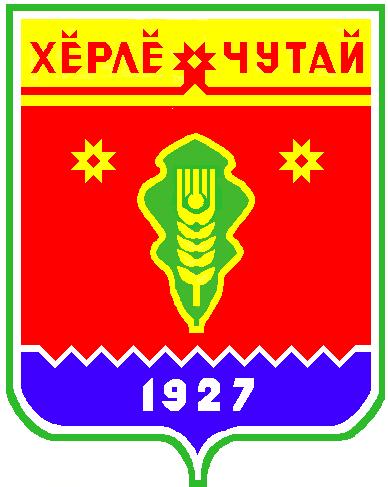 Постановлениеадминистрации  Атнарского сельского поселения Красночетайского района Чувашской Республики «О   внесении изменений    адреса земельного участка на территории Атнарского  сельского поселения Красночетайского района Чувашской Республики»от 22.05.2019 №39            В соответствии Федерального закона от 06.10.2003 №131-ФЗ «Об общих принципах организации местного самоуправления в Российской Федерации»  администрации Атнарского сельского поселения Красночетайского района Чувашской Республики постановляет:1. Земельному участку с кадастровым номером 21:15:200105:1 площадью 853кв.м.  присвоенный почтовый адрес: Чувашская Республика,  Красночетайский район, с. Атнары, ул. Шорово, дом 2 присвоить  почтовый адрес: Республика,  Красночетайский район, с. Атнары, ул. Пришкольная, дом 63.2. Контроль за исполнения постановления оставляю за собой.Глава  Атнарскогосельского поселения                                                                                   Наумова А.А.                       Постановлениеадминистрации  Атнарского сельского поселения Красночетайского района Чувашской Республики «Об утверждении порядка формирования, утверждения и ведения плана-графика закупок товаров, работ, услуг для обеспечения муниципальных нуждАтнарского сельского поселения Красночетайского района Чувашской Республики»от 20.05.2019 №40В соответствии с Федеральным законом Российской Федерации от 05.04.2013 № 44-ФЗ "О контрактной системе в сфере закупок товаров, работ, услуг для обеспечения государственных и муниципальных нужд", Постановлением Правительства Российской Федерации от 05.06.2015 № 554 "О требованиях к формированию, утверждению и ведению плана-графика закупок товаров, работ, услуг для обеспечения нужд субъекта Российской Федерации и муниципальных нужд, а также о требованиях к форме плана-графика закупок товаров, работ, услуг" Администрация Атнарского сельского поселения Красночетайского районаПОСТАНОВЛЯЕТ:1. Утвердить прилагаемый Порядок формирования, утверждения и ведения плана-графика закупок товаров, работ, услуг для обеспечения муниципальных нужд Атнарского сельского поселения Красночетайского района Чувашской Республики (далее - Порядок).2. Настоящее постановление вступает в силу после его официального опубликования.Глава Атнарского сельского поселенияКрасночетайского района	               	                                                          А.А.Наумова	Утвержденпостановлением администрации Атнарского сельского поселения Красночетайского района     	20.05.2019 № 40Порядокформирования, утверждения и ведения плана-графика закупок товаров, работ, услуг для обеспечения муниципальных нужд  Атнарского сельского поселения Красночетайского района Чувашской Республики1. Настоящие требования устанавливают требования к формированию, утверждению и ведению плана-графика закупок товаров, работ, услуг для обеспечения муниципальных нужд Атнарского сельского поселения Красночетайского района Чувашской Республики  (далее - закупки) в соответствии с Федеральным законом "О контрактной системе в сфере закупок товаров, работ, услуг для обеспечения государственных и муниципальных нужд" (далее - Федеральный закон).2. Планы-графики закупок утверждаются в течение 10 рабочих дней следующими заказчиками:а) муниципальными заказчиками, действующими от имени муниципального образования Атнарского сельского поселения Красночетайского района Чувашской Республики (далее муниципальное образование), - со дня доведения до соответствующего муниципального заказчика объема прав в денежном выражении на принятие и (или) исполнение обязательств в соответствии с бюджетным законодательством Российской Федерации;б) бюджетными учреждениями, созданными муниципальным образованием, за исключением закупок, осуществляемых в соответствии с частями 2 и 6 статьи 15 Федерального закона, - со дня утверждения планов финансово-хозяйственной деятельности;в) муниципальные унитарные предприятия, имущество которых принадлежит на праве собственности муниципальным образованиям, за исключением закупок, осуществляемых в соответствии с частями 2.1 и 6 статьи 15 Федерального закона, со дня утверждения плана (программы) финансово-хозяйственной деятельности унитарного предприятия;г) автономными учреждениями, созданными муниципальным образованием, в случае, предусмотренном частью 4 статьи 15 Федерального закона, - со дня заключения соглашений о предоставлении субсидий на осуществление капитальных вложений в объекты капитального строительства муниципальной собственности или приобретение объектов недвижимого имущества в муниципальную) собственность (далее - субсидии). При этом в план-график закупок включаются только закупки, которые планируется осуществлять за счет субсидий;д) бюджетными, автономными учреждениями, созданными муниципальным образованием, муниципальными унитарными предприятиями, осуществляющими закупки в рамках переданных им органами местного самоуправления Атнарского сельского поселения Красночетайского района полномочий муниципального заказчика по заключению и исполнению от имени муниципального образования муниципальных контрактов от лица указанных органов, в случаях, предусмотренных частью 6 статьи 15 Федерального закона, - со дня доведения на соответствующий лицевой счет по переданным полномочиям объема прав в денежном выражении на принятие и (или) исполнение обязательств в соответствии с бюджетным законодательством Российской Федерации.3. Планы-графики закупок формируются заказчиками, указанными в пункте 2 настоящих требований, ежегодно на очередной финансовый год в соответствии с планом закупок в сроки, установленные администрацией Атнарского сельского поселения Красночетайского района (далее местная администрация), с учетом следующих положений:а) заказчики, указанные в подпункте "а" пункта 2 настоящих требований, - в сроки, установленные главными распорядителями средств местного бюджета, но не позднее сроков, установленных местной администрацией:формируют планы-графики закупок после внесения проекта решения о бюджете на рассмотрение представительного органа муниципального образования;утверждают сформированные планы-графики закупок после их уточнения (при необходимости) и доведения до соответствующего муниципального заказчика объема прав в денежном выражении на принятие и (или) исполнение обязательств в соответствии с бюджетным законодательством Российской Федерации;б) заказчики, указанные в подпункте "б" пункта 2 настоящих требований, - в сроки, установленные органами, осуществляющими функции и полномочия их учредителя, но не позднее сроков, установленных местной администрацией:формируют планы-графики закупок после внесения проекта решения о бюджете на рассмотрение представительного органа муниципального образования;утверждают планы-графики закупок после их уточнения (при необходимости) и утверждения планов финансово-хозяйственной деятельности;в) заказчики, указанные в подпункте "в" пункта 2 настоящих требований:формируют планы-графики закупок при планировании в соответствии с законодательством Российской Федерации их финансово-хозяйственной деятельности;уточняют при необходимости планы-графики закупок, после их уточнения и утверждения плана (программы) финансово-хозяйственной деятельности предприятия утверждают планы-графики закупок в срок, установленный пунктом 2 настоящих требований;г) заказчики, указанные в подпункте "г" пункта 2 настоящих требований:формируют планы-графики закупок после внесения проекта решения о бюджете на рассмотрение представительного органа муниципального образования;утверждают планы-графики закупок после их уточнения (при необходимости) и заключения соглашений о предоставлении субсидий;д) заказчики, указанные в подпункте "д" пункта 2 настоящих требований:формируют планы-графики закупок после внесения проекта решения о бюджете на рассмотрение представительного органа муниципального образования;утверждают планы-графики закупок после их уточнения (при необходимости) и заключения соглашений о передаче указанным юридическим лицам соответствующими муниципальными органами, являющимися муниципальными заказчиками, полномочий муниципального заказчика на заключение и исполнение муниципальных контрактов от лица указанных органов.5. Формирование, утверждение и ведение планов-графиков закупок заказчиками, указанными в подпункте "д" пункта 2 настоящих требований, осуществляется от лица соответствующих органов местного самоуправления, передавших этим заказчикам свои полномочия.6. В план-график закупок включается перечень товаров, работ, услуг, закупка которых осуществляется путем применения способов определения поставщика (подрядчика, исполнителя), установленных частью 2 статьи 24 Федерального закона, у единственного поставщика (подрядчика, исполнителя), а также путем применения способа определения поставщика (подрядчика, исполнителя), устанавливаемого Правительством Российской Федерации в соответствии со статьей 111 Федерального закона.7. В случае если определение поставщиков (подрядчиков, исполнителей) для заказчиков, указанных в пункте 2 настоящих требований, осуществляется уполномоченным органом или уполномоченным учреждением, определенными решениями о создании таких уполномоченных органов, уполномоченных учреждений или решениями о наделении их полномочиями в соответствии со статьей 26 Федерального закона, то формирование планов-графиков закупок осуществляется с учетом порядка взаимодействия указанных заказчиков с уполномоченным органом, уполномоченным учреждением.8. В план-график закупок включается информация о закупках, об осуществлении которых размещаются извещения либо направляются приглашения принять участие в определении поставщика (подрядчика, исполнителя) в установленных Федеральным законом случаях в течение года, на который утвержден план-график закупок, а также о закупках у единственного поставщика (подрядчика, исполнителя), контракты с которым планируются к заключению в течение года, на который утвержден план-график закупок.9. В случае если период осуществления закупки, включаемой в план-график закупок заказчиков, указанных в пункте 3 настоящих требований, в соответствии с бюджетным законодательством Российской Федерации превышает срок, на который утверждается план-график закупок, в план-график закупок также включаются сведения о закупке на весь срок исполнения контракта.10. Заказчики, указанные в 2 настоящих требований, ведут планы-графики закупок в соответствии с положениями Федерального закона и настоящими требованиями. Внесение изменений в планы-графики закупок осуществляется в случае внесения изменений в план закупок, а также в следующих случаях:а) изменение объема и (или) стоимости планируемых к приобретению товаров, работ, услуг, выявленное в результате подготовки к осуществлению закупки, вследствие чего поставка товаров, выполнение работ, оказание услуг в соответствии с начальной (максимальной) ценой контракта, предусмотренной планом-графиком закупок, становится невозможной;б) изменение планируемой даты начала осуществления закупки, сроков и (или) периодичности приобретения товаров, выполнения работ, оказания услуг, способа определения поставщика (подрядчика, исполнителя), этапов оплаты и (или) размера аванса, срока исполнения контракта;в) отмена заказчиком закупки, предусмотренной планом-графиком закупок;г) образовавшаяся экономия от использования в текущем финансовом году бюджетных ассигнований в соответствии с законодательством Российской Федерации;д) выдача предписания органами контроля, определенными статьей 99 Федерального закона, в том числе об аннулировании процедуры определения поставщиков (подрядчиков, исполнителей);е) реализация решения, принятого заказчиком по итогам обязательного общественного обсуждения закупки;ж) возникновение обстоятельств, предвидеть которые на дату утверждения плана-графика закупок было невозможно;11. Внесение изменений в план-график закупок по каждому объекту закупки может осуществляться не позднее чем за 10 дней до дня размещения в единой информационной системе в сфере закупок извещения об осуществлении соответствующей закупки или направления приглашения принять участие в определении поставщика (подрядчика, исполнителя) закрытым способом, за исключением случаев, указанных в пунктах 12 - 12(2) настоящих требований, но не ранее размещения внесенных изменений в единой информационной системе в сфере закупок в соответствии с частью 15 статьи 21 Федерального закона.12. В случае осуществления закупок путем проведения запроса котировок в целях оказания гуманитарной помощи либо ликвидации последствий чрезвычайных ситуаций природного или техногенного характера в соответствии со статьей 82 Федерального закона внесение изменений в план-график закупок осуществляется в день направления запроса о предоставлении котировок участникам закупок, а в случае осуществления закупки у единственного поставщика (подрядчика, исполнителя) в соответствии с пунктом 9 части 1 статьи 93 Федерального закона - в день заключения контракта.12(1). В случае осуществления закупок в соответствии с частями 2, 4 - 6 статьи 55, частью 4 статьи 55.1, частью 4 статьи 71, частью 4 статьи 79, частью 2 статьи 82.6, частью 19 статьи 83, частью 27 статьи 83.1 и частью 1 статьи 93 Федерального закона, за исключением случая, указанного в пункте 12 настоящих требований, внесение изменений в план-график закупок по каждому такому объекту закупки может осуществляться не позднее чем за один день до дня размещения в единой информационной системе в сфере закупок извещения об осуществлении соответствующей закупки или направления приглашения принять участие в определении поставщика (подрядчика, исполнителя) закрытым способом.12(2). В случае если в соответствии с Федеральным законом не предусмотрено размещение извещения об осуществлении закупки или направление приглашения принять участие в определении поставщика (подрядчика, исполнителя), внесение изменений в план-график по каждому такому объекту закупки может осуществляться не позднее чем за один день до дня заключения контракта.13. План-график закупок содержит приложения, содержащие обоснования в отношении каждого объекта закупки, подготовленные в порядке, установленном Правительством Российской Федерации в соответствии с частью 7 статьи 18 Федерального закона, в том числе:обоснование начальной (максимальной) цены контракта или цены контракта, заключаемого с единственным поставщиком (подрядчиком, исполнителем), определяемых в соответствии со статьей 22 Федерального закона, с указанием включенных в объект закупки количества и единиц измерения товаров, работ, услуг (при наличии);обоснование способа определения поставщика (подрядчика, исполнителя) в соответствии с главой 3 Федерального закона, в том числе дополнительные требования к участникам закупки (при наличии таких требований), установленные в соответствии с частью 2 статьи 31 Федерального закона.14. Информация включаемая в план-график закупок должна соответствовать показателям плана закупок, в том числе:а) соответствие включаемых в план-график закупок идентификационных кодов закупок идентификационному коду закупки, включенному в план закупок;б) соответствие включаемой в план-график закупок информации о начальных (максимальных) ценах контрактов, ценах контрактов, заключаемых с единственным поставщиком (подрядчиком, исполнителем), и об объемах финансового обеспечения (планируемых платежей) для осуществления закупок на соответствующий финансовый год включенной в план закупок информации об объеме финансового обеспечения (планируемых платежей) для осуществления закупки на соответствующий финансовый год.Постановлениеадминистрации  Атнарского сельского поселения Красночетайского района  Чувашской Республики «О нормативах финансовых затрат, правилах расчета размера ассигнований из бюджета Атнарского сельского поселения Красночетайского района Чувашской Республики на капитальный ремонт, ремонт и содержание автомобильных дорог общего пользования местного значения»от 20.05.2019 №40/1В соответствии с частью 3 статьи 33 Федерального закона "Об автомобильных дорогах и о дорожной деятельности в Российской Федерации и о внесении изменений в отдельные законодательные акты Российской Федерации", постановлением Кабинета Министров Чувашской Республики от 30.12.2008 № 415 "О нормативах финансовых затрат, Правилах расчета размера ассигнований из республиканского бюджета Чувашской Республики на капитальный ремонт, ремонт и содержание автомобильных дорог общего пользования регионального и межмуниципального значения в Чувашской Республике и порядке их содержания и ремонта", администрация Атнарского сельского поселения Красночетайского района Чувашской Республики П О С Т А Н О В Л Я Е Т: 1.Утвердить нормативы финансовых затрат на капитальный ремонт, ремонт и содержание автомобильных дорог общего пользования местного значения Атнарского сельского поселения Красночетайского района Чувашской Республики V категории (далее - нормативы финансовых затрат) в следующих размерах (в ценах I квартала 2011 года): 8470 тыс. рублей/км - на капитальный ремонт; 2534 тыс. рублей/км - на ремонт; 446 тыс. рублей/км - на содержание; 2. Утвердить правила расчета размера ассигнований из бюджета Атнарского сельского поселения Красночетайского района Чувашской Республики на капитальный ремонт, ремонт и содержание автомобильных дорог общего пользования местного значения согласно приложению № 1 к настоящему постановлению. 3. Администрации Атнарского сельского поселения Красночетайского района Чувашской Республики обеспечить в течение 2019 - 2021 годов поэтапный переход к финансированию капитального ремонта, ремонта и содержания автомобильных дорог общего пользования местного значения по утвержденным пунктом 1 настоящего постановления нормативам финансовых затрат. 4. Контроль за выполнением настоящего постановления оставляю за собой. Глава Атнарского сельского поселения                                                      А.А.Наумова Приложение № 1 Утверждены постановлением администрации Атнарского сельского поселения Красночетайского района Чувашской Республики от 20.05.2019 г. №40/1П р а в и л арасчета размера ассигнований из бюджета Атнарского сельского поселения Красночетайского района Чувашской Республики на капитальный ремонт, ремонт и содержание автомобильных дорог общего пользования местного значения 1. Нормативы финансовых затрат применяются для определения размера ассигнований из бюджета Атнарского сельского поселения Красночетайского района Чувашской Республики, предусматриваемых на капитальный ремонт, ремонт и содержание автомобильных дорог общего пользования местного значения на 2019 год и последующие годы. 2. В зависимости от категории автомобильной дороги и индекса-дефлятора на соответствующий год применительно к каждой автомобильной дороге местного значения определяются приведенные нормативы (Нприв.кап.рем, Нприв.рем, Нприв.сод), рассчитываемые по формуле: Нприв = Н × Кдеф × Ккат, где: Н – установленный норматив финансовых затрат на капитальный ремонт, ремонт и содержание автомобильных дорог местного значения V категории; Кдеф – индекс-дефлятор цен на год планирования (при расчете на период более одного года – произведение индексов-дефляторов на соответствующие годы), разработанные Министерством экономического развития и торговли Чувашской Республики; Ккат – коэффициент, учитывающий дифференциацию стоимости работ по капитальному ремонту, ремонту и содержанию автомобильных дорог местного значения по соответствующим категориям, согласно таблице № 1Таблица № 1 Коэффициенты, учитывающие дифференциацию стоимости  работ по капитальному ремонту, ремонту и содержанию автомобильных дорог местного значения по соответствующим категориямКатегория автомобильных дорог      III        IV        V Грунтовые Капитальный ремонт                      2,25   1,87            1 Ремонт                                           2,36    1,92            1 Содержание                                   1,64    1,3 1        0,68 3. Определение размера ассигнований из бюджета Атнарского сельского поселения Красночетайского района Чувашской Республики на капитальный ремонт и ремонт автомобильных дорог местного значения осуществляется по следующим формулам: а) Акап.рем = Нприв.кап.рем × Lкап.рем, где: Акап.рем – размер ассигнований из бюджета Атнарского сельского поселения Красночетайского района Чувашской Республики на выполнение работ по капитальному ремонту автомобильных дорог местного значения каждой категории, тыс. рублей; Нприв.кап.рем – приведенный норматив финансовых затрат на работы по капитальному ремонту автомобильных дорог местного значения каждой категории, тыс. рублей/км; Lкап.рем – расчетная протяженность автомобильных дорог местного значения каждой категории, подлежащих капитальному ремонту на год планирования, км; б) Арем = Нприв.рем × Lрем, где: Арем – размер ассигнований из бюджета Атнарского сельского поселения Красночетайского района Чувашской Республики на выполнение работ по ремонту автомобильных дорог местного значения каждой категории, тыс. рублей; Нприв.рем – приведенный норматив финансовых затрат на работы по ремонту автомобильных дорог местного значения каждой категории, тыс. рублей/км; Lрем – расчетная протяженность автомобильных дорог местного значения каждой категории, подлежащих ремонту на год планирования, км. Общая потребность в ассигнованиях из бюджета Атнарского сельского поселения Красночетайского района Чувашской Республики на выполнение работ по капитальному ремонту и ремонту автомобильных дорог местного значения определяется как сумма ассигнований на выполнение данных работ по всем категориям. 4. Расчет размера ассигнований из бюджета Атнарского сельского поселения Красночетайского района Чувашской Республики на содержание автомобильных дорог местного значения осуществляется по формуле Асод = Нприв.сод × L, где: Асод – размер ассигнований из бюджета Атнарского сельского поселения Красночетайского района Чувашской Республики на выполнение работ по содержанию автомобильных дорог местного значения каждой категории, тыс. рублей; Нприв.сод – приведенный норматив финансовых затрат на работы по содержанию автомобильных дорог местного значения каждой категории, тыс. рублей/км; L – протяженность автомобильных дорог местного значения каждой категории на 1 января года, предшествующего планируемому периоду, км. Общая потребность в ассигнованиях из бюджета Атнарского сельского поселения Красночетайского района Чувашской Республики на выполнение работ по содержанию республиканских автомобильных дорог определяется как сумма ассигнований из бюджета Атнарского сельского поселения Красночетайского района Чувашской Республики на выполнение данных работ по всем категориям автомобильных дорог местного значения. 5. Суммарная годовая потребность в ассигнованиях из бюджета Атнарского сельского поселения Красночетайского района Чувашской Республики для выполнения комплекса дорожных работ на автомобильных дорогах местного значения определяется как сумма годовой потребности в финансировании всех видов работ по всем категориям автомобильных дорог местного значения. 6. Протяженность автомобильных дорог местного значения каждой категории принимается по данным государственного статистического наблюдения по состоянию на 1 января года, предшествующего планируемому периоду, с учетом планируемого ввода в эксплуатацию автомобильных дорог местного значения по результатам их реконструкции и строительства в течение года, предшествующего планируемому периоду (расчетные протяженности округляются до километров с учетом правил арифметического округления). 7. Расчетная протяженность автомобильных дорог местного значения каждой категории, подлежащих капитальному ремонту на год планирования (Lкап.рем), определяется по формуле: Lкап.рем = L / Tкап.рем – Lрек, где: Tкап.рем – нормативный межремонтный срок работ по капитальному ремонту для автомобильных дорог местного значения каждой категории согласно табл. 2, лет; Lрек – протяженность автомобильных дорог местного значения каждой категории, намеченных к реконструкции на год планирования, км/год. 8. Расчетная протяженность автомобильных дорог местного значения каждой категории, подлежащих ремонту на год планирования (Lрем), определяется по формуле Lрем = L / Tрем – (Lрек + Lкап.рем), где: Tрем – нормативный межремонтный срок по ремонту для автомобильных дорог местного значения каждой категории согласно таблице № 2, лет. Таблица № 2 Нормативные межремонтные сроки (лет) Категория автомобильных дорог    III  IV  V Капитальный ремонт                     12   12  10 Ремонт                                            6     6   5Постановлениеадминистрации  Атнарского сельского поселения Красночетайского района Чувашской Республики «О назначении публичных слушаний»от 20.05.2019 №41Руководствуясь статьей 9 Федерального закона "Об общих принципах организации местного самоуправления в Российской Федерации" от 06.10.2003 N 131-ФЗ, статьей 9 Устава  Атнарского сельского поселения Красночетайского района Чувашской Республики администрации Атнарского сельского поселения Красночетайского района Чувашской Республики постановляет:1. Назначить публичное слушание по вопросу обсуждения проекта решения Собрания депутатов Атнарского сельского поселения  « Об утверждении официального символа Атнарского сельского поселения Красночетайского района Чувашской Республики» в здании Атнарского  Сельского дома культуры  на 21.06.2019 в 17часов  по адресу : с. Атнары, ул. Молодежная, д.52а.2. Контроль за исполнения постановления оставляю за собой.Глава  Атнарскогосельского поселения                                                                                     Наумова А.АПроект официального символа Атнарского сельского поселения Красночетайского района Чувашской Республики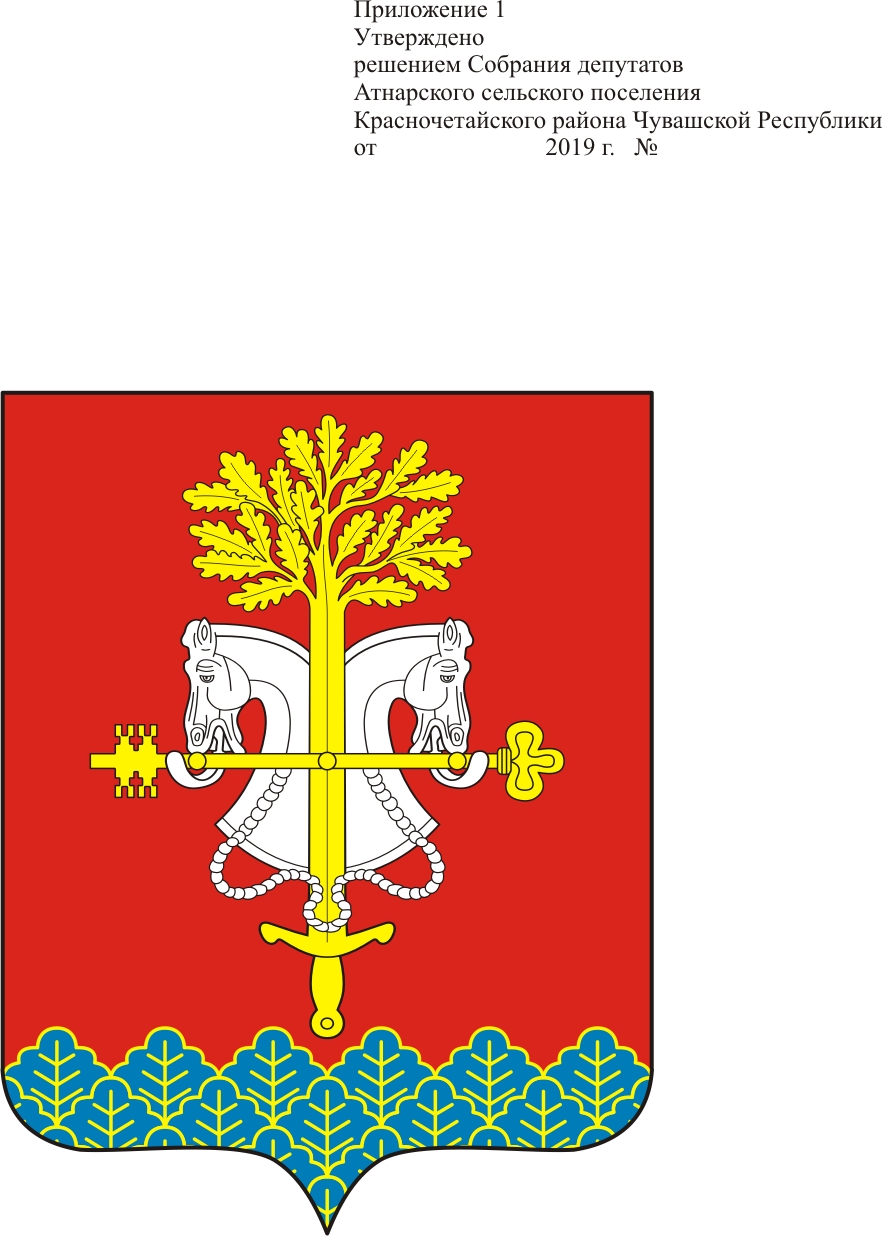 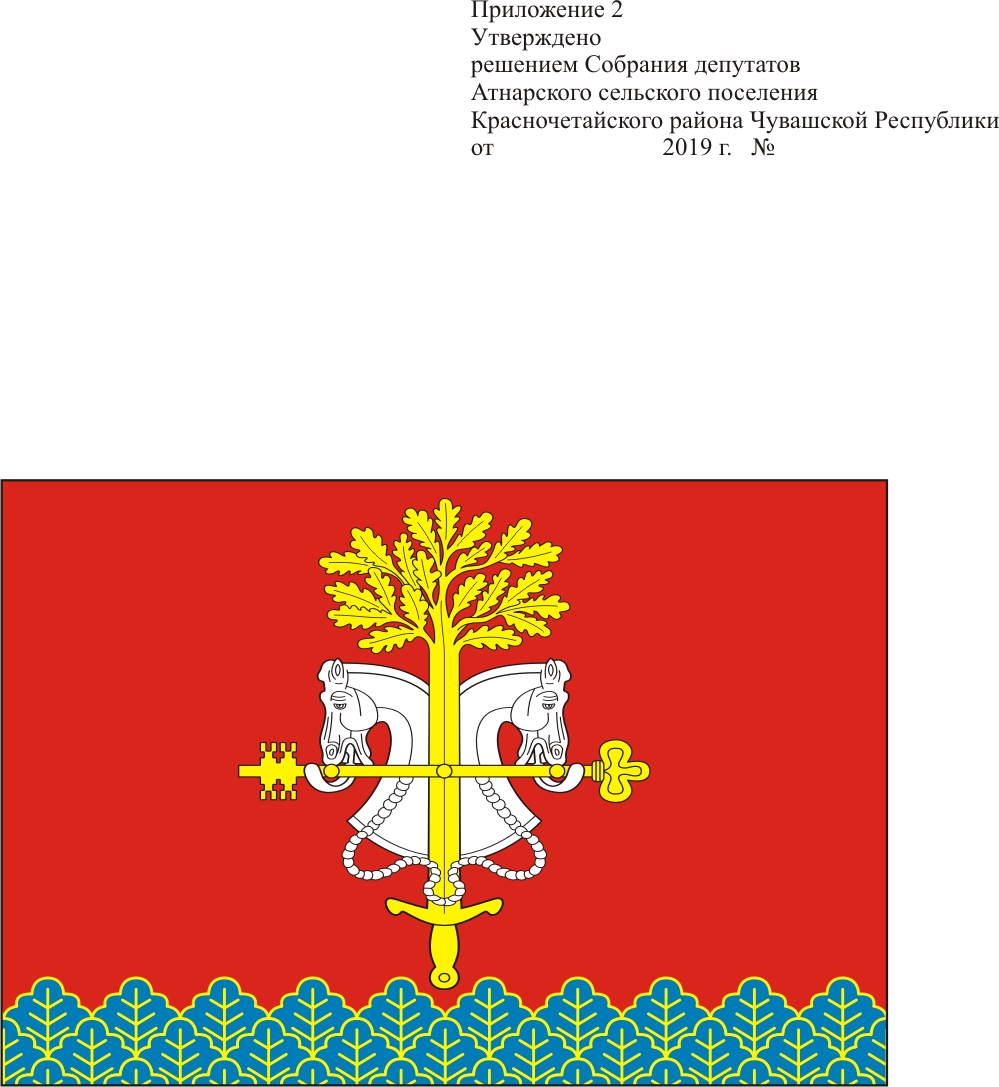 В красном поле гербового щита две конские головы, языками поддерживающие ключ.  Ключ символизирует родники на территории поселения, которые  с давних времен несут его жителям благодатную воду, подчеркивают силу и красоту природы.Образ коней, смотрящих в разные стороны, олицетворяет мудрость, взирающую одновременно на прошлое и на будущее. Конь- символ  верности, скорости, трудолюбия и выносливости, силы.Поверх фигур   меч, оканчивающийся листьями дуба. Дуб с давних времен символ долголетия, твердости и мужества.Меч –  оружие воина, символ  справедливости, твердости духа,  перекликается с гербом района, символизируют общность территории и единство сельского  поселения и муниципального района.Постановлениеадминистрации  Атнарского сельского поселения Красночетайского района Чувашской Республики «О проведении торгов (открытого аукциона) »от 27.05.2019 №421. Провести торги в форме открытого аукциона по предоставлению  земельных  участков  в  аренду согласно приложению.2. Начальную цену земельных участков определить на основании оценки независимого оценщика.3. Задаток установить в размере 20 % от начальной цены аренды земельных участков.4. Опубликовать сообщение о проведении торгов в форме открытого аукциона на официальном сайте администрации Атнарского сельского поселения Красночетайского района Чувашской Республики, в периодическом печатном издании «Вестник Атнарского сельского поселения» и на официальном сайте  www.torgi.gov.ru.5. Контроль за исполнением настоящего постановления возлагаю на себяГлава Атнарского сельского поселения                                                                                                А.А.НаумоваПриложение к постановлению  Администрации  Атнарского сельского поселения Красночетайского района Чувашской Республики от «27»  мая 2019 г.  №42№п/пРазрешенное       использованиеМестоположение земельного участкаПлощадь (кв. м), кадастровый номер земельного             участкаВид праваКатегория земель1Для ведения сельскохозяйственного производстваЧувашская Республика, Красночетайский район, сельское поселение Атнарское.26460021:15:200919:74арендаземли сельскохозяйственного назначенияВЕСТНИК Атнарского сельского поселенияТир. 100 экз.с. Атнары , ул.Молодежная, 52аsao-atnart@krchet.cap.ruНомер сверстан ведущим специалистом администрации Атнарского сельского поселенияОтветственный за выпуск: А.А.НаумоваВыходит на русском  языке